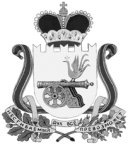 СОВЕТА ДЕПУТАТОВВЯЗЬМА - БРЯНСКОГО СЕЛЬСКОГО ПОСЕЛЕНИЯВЯЗЕМСКОГО РАЙОНА  СМОЛЕНСКОЙ  ОБЛАСТИРЕШЕНИЕот  15.11.2019                                                                                     №  33	В целях обсуждения проекта бюджета Вязьма - Брянского сельского поселения Вяземского района Смоленской области на 2020  год и плановый период 2021 и 2022 годов, руководствуясь Федеральным законом от 6 октября 2003 № 131- ФЗ «Об общих принципах организации местного самоуправления в Российской Федерации», статьей 13 Устава Вязьма-Брянского сельского поселения Вяземского района Смоленской области, решением Совета депутатов Вязьма-Брянского сельского поселения Вяземского района Смоленской области от 1 февраля 2018 года № 4 «Об утверждении Порядка организации и проведения публичных слушаний в Вязьма - Брянском сельском поселении Вяземского района Смоленской области»,	Совет депутатов 	Вязьма-Брянского сельского поселения Вяземского района Смоленской области     	РЕШИЛ:	1. Вынести на публичные слушания проект бюджета Вязьма-Брянского сельского поселения Вяземского района Смоленской области на 2020 год и плановый период 2021 и 2022 годов, разработанный Администрацией Вязьма-Брянского сельского поселения Вяземского района Смоленской области (далее – проект бюджета).2. Провести публичные слушания по проекту бюджета 11 декабря 2019 года в 14 часов 00 минут в здании Администрации Вязьма-Брянского сельского поселения Вяземского района Смоленской области по адресу: Смоленская область, Вяземский район, село Вязьма-Брянская, ул. Горького, д. 2.	3. Установить, что письменные предложения и замечания по проекту бюджета принимаются в рабочие дни  с 8 часов 00 минут до 13 часов 00 минут и с 14 часов 00 минут до 16 часов 00 минут по адресу: Смоленская область, Вяземский район, село Вязьма-Брянская, ул. Горького, д. 2, либо по электронной почте vyazma-br@vyazma.ru, в срок до 10 декабря 2019 года.	4. Определить органом, ответственным за организацию проведения публичных слушаний, Администрацию Вязьма-Брянского сельского поселения Вяземского района Смоленской области.     	5. Опубликовать настоящее решение в газете «Вяземский вестник» и разместить на официальном сайте Администрации Вязьма - Брянского сельского поселения Вяземского района Смоленской области в информационно-телекоммуникационной сети «Интернет» (http://вязьма-брянская.рф/).Глава   муниципального    образованияВязьма-Брянского сельского поселенияВяземского района Смоленской области                                     В.П. Шайторова О проведении публичных слушаний по рассмотрению проекта бюджета Вязьма - Брянского сельского поселения Вяземского района Смоленской области на 2020  год и плановый период 2021 и 2022  годов 